KNJIŽEVNOST Berilo,  str. 181. Pesem dvakrat glasno preberi.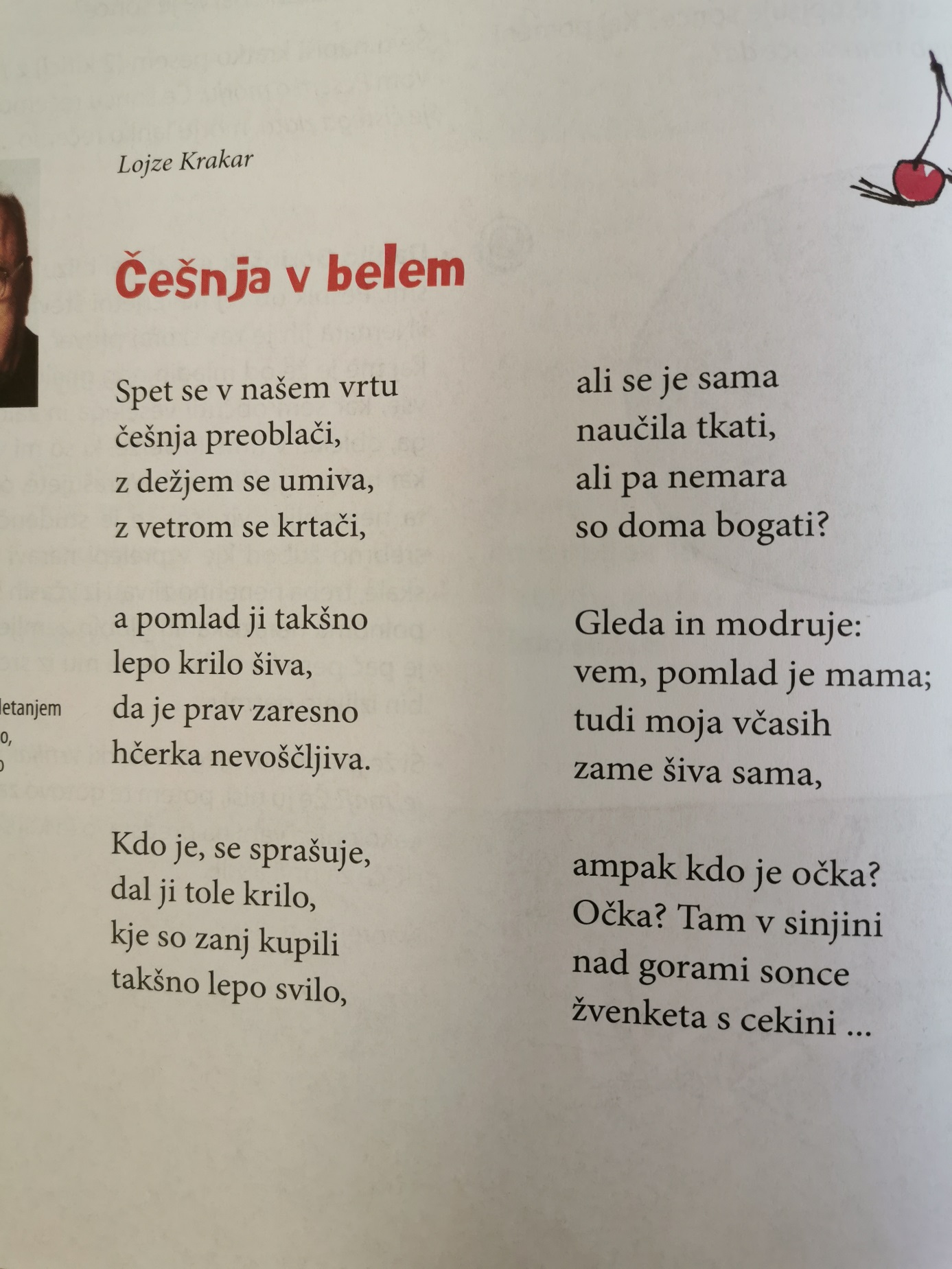 2. ZAPIS V ZVEZEK:ČEŠNJA V BELEM( Lojze Krakar, berilo str. 18)Prepiši pesem.2. V zvezek odgovarjaj na vprašanja.a) Ali uvrščamo besedilo med ljudske ali umetne pesmi?b) Kdo je avtor besedila?d) Kaj meniš, zakaj ji je pesnik dal tak naslov?e) V pesmi v vsaki kitici pobarvaj besede, ki se rimajo.f) Kako razumeš prvo kitico, v kateri piše, da se češnja preoblači?g) V kakšnih barvah vidiš obleko cvetoče češnje?h) Pesem ilustriraj. Vsako poved dopolni z ustrezno številko. Besedilo ima _____ kitice. Druga kitica ima ______ verzov. 